Zabawy logopedyczne dla przedszkolaka         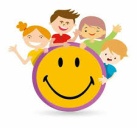 Wytnij po śladzie i pokoloruj zabawa w MEMO. Nazwij wszystkie obrazki. Miłej zabawy.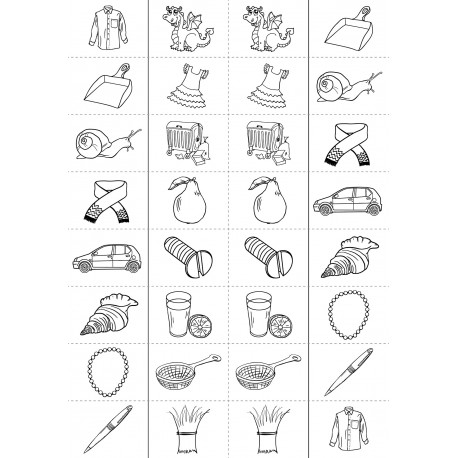 Przyjrzyj się obrazkom  i powiedz jakie zwierzątka widzisz.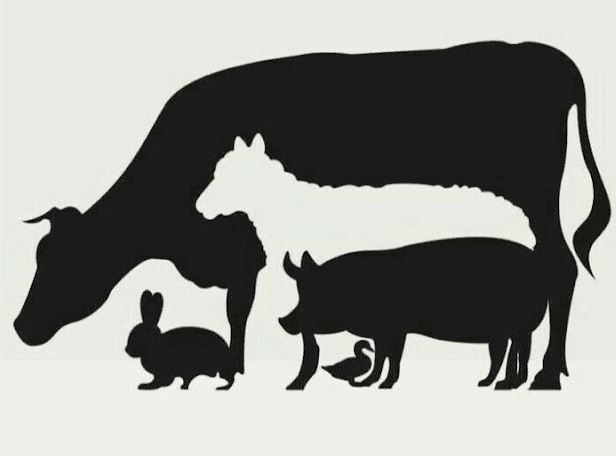 Nazwij czynności poranne jakie wykonuje dziewczynka.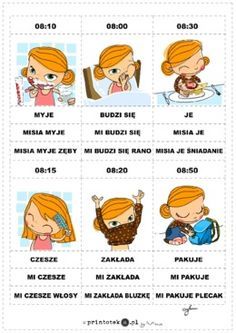 